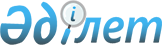 О снятии ограничительных мероприятий и признании утратившим силу решения акима Каратальского сельского округа Зайсанского района от 1 июня 2015 года № 2 "Об установлении ограничительных мероприятий в селе Жинишкесу Каратальского сельского округа"Решение акима Каратальского сельского округа Зайсанского района Восточно-Казахстанской области от 23 августа 2022 года № 5. Зарегистрировано в Министерстве юстиции Республики Казахстан 24 августа 2022 года № 29244
      В соответствии с пунктом 3 статьи 37 Закона Республики Казахстан "О местном государственном управлении и самоуправлении в Республике Казахстан", подпунктом 8) статьи 10-1 Закона Республики Казахстан "О ветеринарии", статьей 27 Закона Республики Казахстан "О правовых актах" и на основании представления исполняющего обязанности главного государственного ветеринарно- санитарного инспектора Зайсанского района от 02 августа 2022 года № 380, РЕШИЛ:
      1. Снять ограничительные мероприятия, установленные в селе Жинишкесу Каратальского сельского округа Зайсанского района, в связи с проведением комплекса ветеринарных мероприятий по ликвидации заболевания бруцеллез среди мелкого рогатого скота.
      2. Признать утратившим силу решение акима Каратальского сельского округа Зайсанского района от 1 июня 2015 года № 2 "Об установлении ограничительных мероприятий села Жинишкесу Каратальского сельского округа" (зарегистрировано в Реестре государственной регистрации нормативных правовых актов за № 4053).
      3. Государственному учреждению "Аппарат акима Каратальского сельского округа" в установленном законодательством Республики Казахстан порядке обеспечить:
      1) государственную регистрацию настоящего решения в Министерстве юстиции Республики Казахстан; 2) размещение настоящего решения на интернет–ресурсе акимата Зайсанского района после его официального опубликования.
      4. Контроль за исполнением настоящего решения оставляю за собой.
      5. Настоящее решение вводится в действие после дня его первого официального опубликования.
					© 2012. РГП на ПХВ «Институт законодательства и правовой информации Республики Казахстан» Министерства юстиции Республики Казахстан
				
      Аким Каратальского  сельского округа

К. Каримов
